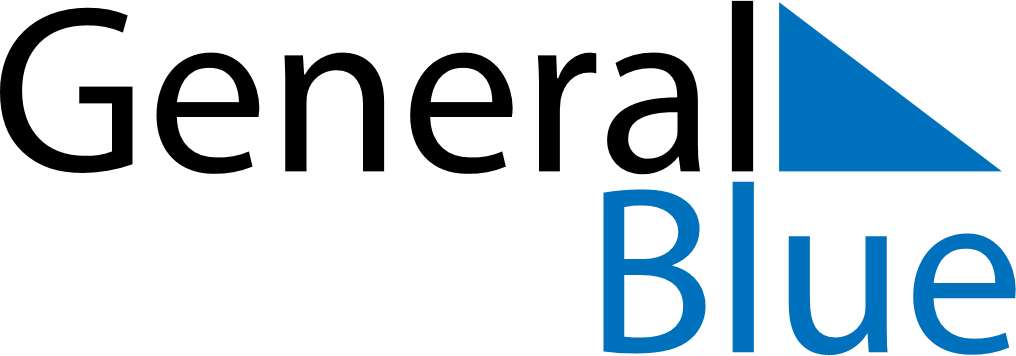 June 2027June 2027June 2027BangladeshBangladeshMondayTuesdayWednesdayThursdayFridaySaturdaySunday1234567891011121314151617181920Day of Ashura21222324252627282930